Drive Axle Shaft ServiceMeets ASE Task:  (A3-E-3.2) P-2, (A3-D-4) P-1  Remove and replace drive axle shafts. Name _______________________________   Date ___________  Time on Task __________Make/Model/Year _________________   VIN ________________   Evaluation:   4    3    2    1                            _____  1.  Check service information for the specified procedure to follow when inspecting and     replacing drive axle shafts.  Describe specified procedure.  ________________________	____________________________________________________________________	____________________________________________________________________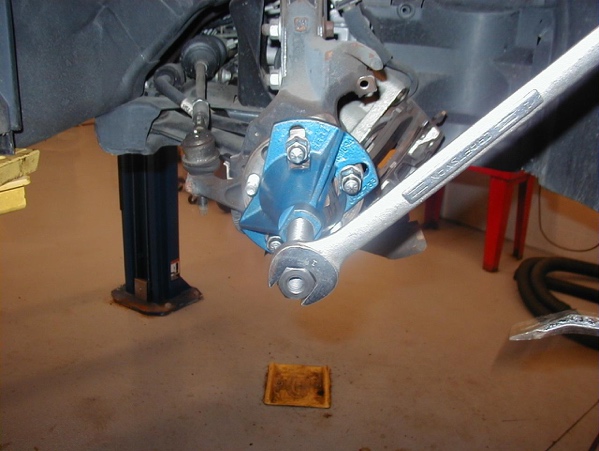 _____  2.  List the tools required.  Check all that apply:		____ Lug nut wrench		____ Torque wrench		____ Spindle nut socket		____ CV boot protector		____ Axle puller		____ Other (describe) ____________________________________________			_____________________________________________________________  3.  Inspect bearings, seals, and retainers.  ________________________________________  4.  Measure drive axle flange runout.  What is the needed action?  _______________		______________________________________________________________		______________________________________________________________